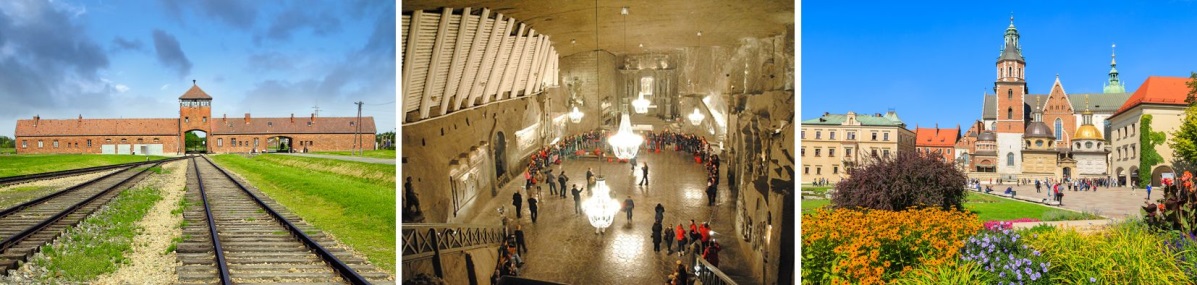 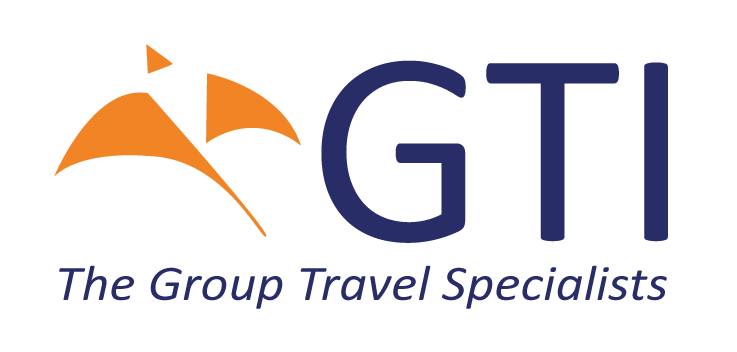 How to make a payment online for YOUR SCHOOl tour TO KrakowVisit www.gtitravel.ie/make-a-payment/ where you will be prompted to either register if it’s your first visit or log in for subsequent visits.An account is automatically created for you on your first visit. A password is sent to the email address you entered. You will need this password for your next log-in and to check the payments made for your child’s tour.Select the Make a Payment option under School Tours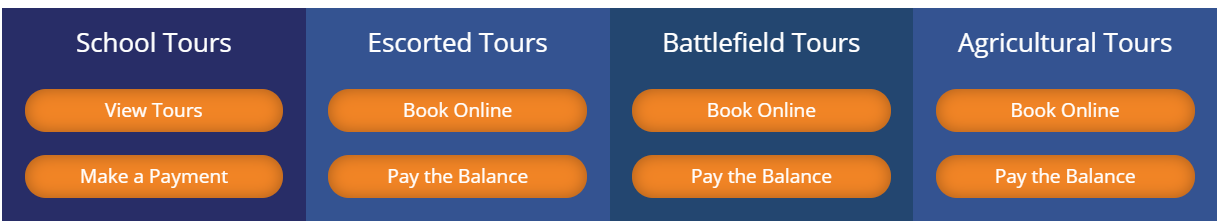 You’ll then be asked for the Tour Details which for your school are as follows:Tour Details
____________________________________________________________________________________________Booking Reference *					     School/ Group Name *
     Departure Date *					     Destination *
					     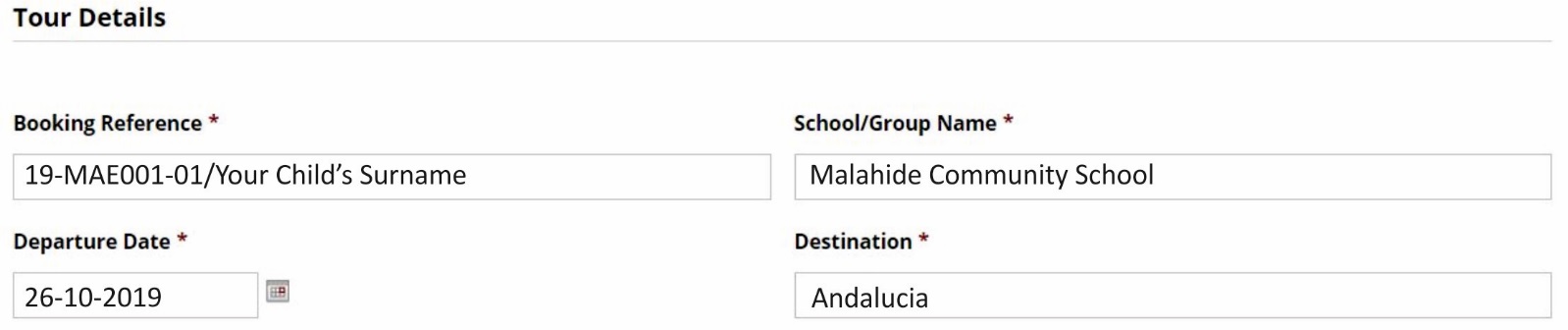 You’ll then be asked for the Passenger Details which are specific to your child. The Date Format for DOB must be DD-MM-YYYY.Click Continue to Payment where you will be taken to the secure payment page. Enter the deposit amount along with your card details. The deposit of €250 is non-refundable.Click Pay Now. Don’t forget to tick the T&C box.Once the payment is gone through, a Payment Reference Number will appear on the screen. This is the number that your teacher will need as proof of payment. An email will also be sent to you.